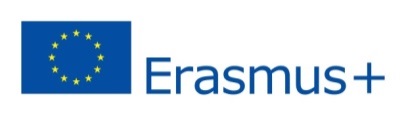 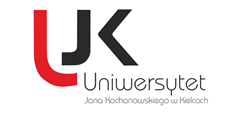 FORMULARZ ZGŁOSZENIOWYPogram STUDY BUDDY_____________________						________________________      Data, podpis kandydata*                       			                  Data, akceptacja pracownika         Biura Wymiany Studentów i Doktorantów* Podpis kandydata jest jednoznaczny z wyrażeniem zgody na przetwarzanie danych osobowych do celów organizacyjnych i statystycznychImię i NazwiskoTelefone-mailWydziałKierunekSpecjalnośćRok studiów w roku akademickim 20 ... /20 ... Rodzaj studiówstacjonarne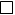 niestacjonarnedoktoranckie  Stopień studiówpierwszy               drugi     trzeci  Znajomość języków obcych w stopniu komunikatywnymangielski  niemiecki     rosyjskiZnajomość języków obcych w stopniu komunikatywnymhiszpańskiwłoski  ______________Uzasadnienie chęci udziału w programie Study Buddy